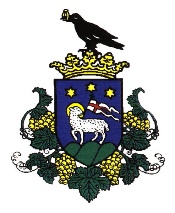 ELŐTERJESZTÉSJÁNOSHALMA VÁROSI ÖNKORMÁNYZAT KÉPVISELŐ-TESTÜLETÉNEK2021. február 15-ei Polgármesteri döntéseket megelőző tanácskozásáraTárgy: Az önkormányzati képviselők tiszteletdíjáról szóló 18/2014. (XI.21.) rendelet módosításaJánoshalma, 2021. február 10.Tisztelt Képviselő-testület!Magyarország Kormánya a 27/2021. (I.29.) Kormány rendeletben az élet és vagyonbiztonságot veszélyeztető tömeges megbetegedést okozó humánjárvány következményeinek elhárítása, a magyar állampolgárok egészségének és életének megóvása érdekében veszélyhelyzetet hirdetett ki.  A veszélyhelyzetben a katasztrófavédelemről és a hozzá kapcsolódó törvények módosításáról szóló 2011. évi CXXVIII. törvény 46.§ (4) bekezdését kell alkalmazni, mely szerint veszélyhelyzetben a települési önkormányzat képviselő-testületének feladat-és hatáskörét a polgármester gyakorolja. A fent hivatkozott jogszabályok, illetve a Belügyminisztérium és a Miniszterelnökség állásfoglalása alapján jelen helyzetben sem a képviselő-testület, sem a bizottságok üléseinek az Mötv. szerinti összehívására nincs lehetőség. Azonban ebben a helyzetben is kérhető a testület véleménye e-mailben, vagy más módon, de a döntés joga és felelőssége a polgármesteré.Jánoshalma Városi Önkormányzat 2021. évi költségvetésének előkészítése és egyensúlyban tartása érdekében szükséges az önkormányzat kiadásait felülvizsgálni.A költségvetés egyik csökkentő tételét jelentheti az önkormányzati képviselők, bizottsági elnökök, szociális tanácsnok és külső bizottsági tagok tiszteletdíjának 50%-kal való csökkentése 2021. március 1. napjától 2021. december 31. napjáig terjedő időszakra.Az érintettekkel való egyeztetés 2021. február 9. napján lezajlott, ahol valamennyi képviselő egyetértését fejezte ki a tiszteletdíjak csökkentésére irányuló javaslattal kapcsolatban.A csökkentés elfogadása esetén szükséges a vonatkozó önkormányzati rendelet módosítása.		ELŐZETES HATÁSVIZSGÁLATI LAPJánoshalma Városi Önkormányzat Képviselő-testületének2/2021.(II.16.) rendeleteaz önkormányzati képviselők tiszteletdíjáról szóló18/2014. (XI. 21.) számú rendelet módosításáról(jogalkotásról szóló 2010. évi CXXX. törvény 17.§-a alapján)A tervezett jogszabály várható következményei, különösen:Társadalmi, gazdasági, költségvetési hatásokPozitív hatás az Önkormányzat költségvetésére.Környezeti és egészségi hatásokNem mérhető hatásAdminisztratív terheket befolyásoló hatásokA rendelet elkészítése az adminisztratív terheket nem befolyásolja.A jogszabály megalkotásának szükségessége, a jogalkotás elmaradásának várható következményei Az önkormányzat kiadásait szükséges felülvizsgálni a költségvetés egyensúlyban tartása érdekében.A jogszabály alkalmazásához szükséges személyi, szervezeti és pénzügyi feltételekNem releváns.ÁLTALÁNOS INDOKOLÁSAz önkormányzati képviselők tiszteletdíjáról szóló 18/2014. (XI.21.) számú önkormányzati rendelet módosítása szükséges a költségvetés egyensúlyban tartása érdekében.RÉSZLETES INDOKOLÁS§ Rendelkezik a társadalmi megbízatású alpolgármestert megillető havi tiszteletdíj mértékéről, továbbá tartalmazza az önkormányzati képviselők, bizottsági elnökök, szociális tanácsnok, a külső bizottsági tagok és a társadalmi megbízatású alpolgármester tiszteletdíjának csökkentését.§ A rendelet hatályát állapítja meg.Jánoshalma, 2021.  február 15.	Dr. Rennerné dr. Radvánszki Anikó			jegyzőElőterjesztő:Czeller Zoltán polgármesterElőterjesztést készítette:Dr. Rennerné dr. Radvánszki AnikóAz előterjesztés előzetesen egyeztetve:Minden érintettelTörvényességi ellenőrzést végezte:Dr. Rennerné dr. Radvánszki AnikóBizottsági véleményezésre megkapta: Pénzügyi, Jogi, Ügyrendi BizottságGazdaságfejlesztési és Városüzemeltetési BizottságA Képviselő-testület ülése:nyílt ülés/ zárt ülésDöntési forma: rendelet/határozatA döntéshez szükséges többség:egyszerű/minősítettA honlapon nyilvánosságra hozható:igen/nem/részbenMellékletek: